Migrant Help Asylum Services 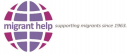 Consent Form - Third Party (To be explained by an adviser and signed by the service user if they agree with the third-party agency to contact Migrant Help on their behalf)  I confirm that I give consent for the above-named organisation to contact Migrant Help to  request the release of information, discuss my Migrant Help file and make  requests/receive updates on my behalf.  Signature of the main applicant: Date:  Translated to client with the aid of an interpreter? Yes ❑ No ❑ Registered address: Migrant Helpline Limited (trading as Migrant Help), Charlton House, Dour Street, Dover, Kent, CT16 1AT www.migranthelpuk.org Tel: 01304 203977 Email: info@migranthelpuk.org Free asylum helpline: 0808 8010 503 Registered Charity (England and Wales): 1088631. Registered Charity (Scotland): SC041022. Company No (England and Wales): 4172880. OISC Authorisation No. N200100480 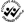 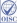 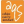 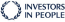 Name of main applicant:Migrant Help Reference Number:Port or NASS Reference:Date of birth:Address:Named agency: